                                                                                                   Il Coordinatore di ed. civica                                                                                               -----------------------------------------Liceo Scientifico “C. Miranda”UNITA' FORMATIVA  DI EDUCAZIONE CIVICAClasse QuartaLiceo Scientifico “C. Miranda”UNITA' FORMATIVA  DI EDUCAZIONE CIVICAClasse QuartaNUCLEO TEMATICO SELEZIONATO TRA :          X    COSTITUZIONE   SVILUPPO SOSTENIBILE CITTADINANZA DIGITALENUCLEO TEMATICO DI RIFERIMENTO N.1CostituzioneTITOLO  DEL TEMATITOLONascere “cittadino”DESTINATARICLASSE  Quarta   DEFINIZIONE DEL TEMA/PROBLEMATICA INDIVIDUATACittadinanza consapevole e responsabilePROGRAMMARE STRATEGIE MOTIVANTI PER COINVOLGERE GLI ALLIEVI;IL CONTRIBUTO ATTIVO NELLA COSTRUZIONE DELLE CONOSCENZE PUO’ ESSERE SOLLECITATO LANCIANDO UNA SFIDA DEL TIPO:UNA DOMANDA A CUI RISPONDEREUN PROBLEMA DA RISOLVEREUNA RICERCA DA EFFETTUARE,UN CASO DI CRONACA DA ANALIZZARELancio della sfida/delle sfide L'uomo è cittadino... quando decide di esserlo?La consapevolezza dell'essere liberiIl valore della sovranità popolare Il valore dei diritti e dei doveriRisorse e documenti-I nuovi diritti individuali e collettivi nel preambolo dell’Agenda 2030 e della Carta dei diritti dell’Unione europea- I Diritti-doveri del cittadino nella nostra Costituzione: i doveri inderogabili di solidarietà politica, economica e sociale (art. 2); del lavoro (art. 4); difesa della patria (art. 52); di concorso alla spesa pubblica (art. 53); di fedeltà alla Costituzione e osservanza della Costituzione e delle Leggi (art. 54)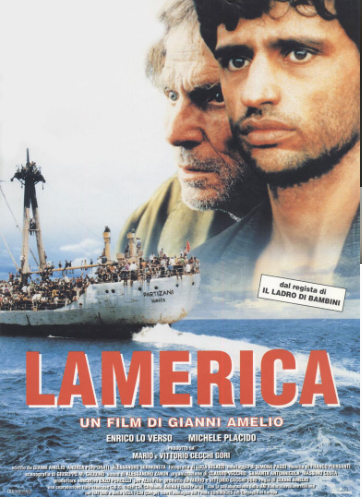 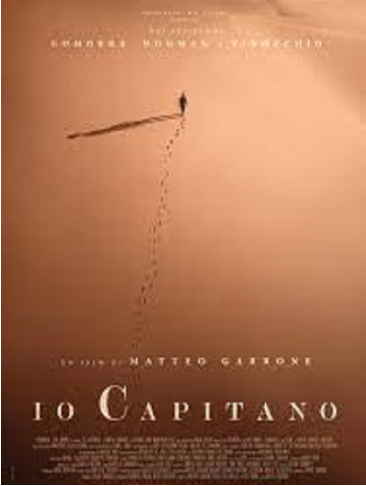 Tracce per la verificaProdotto multimediale : sulla consegna “Il mondo che vorrei” (agenda 2030)Saggio breve di commento/approfondimento sui diritti doveri del cittadinoIl sogno della cittadinanza Europea: “ordinaria” tragedia di barconi e migrantiCOSTITUZIONE ore: 12DISCIPLINE COINVOLTE Italiano3hLatino2hMatematica 2hFisica1hStoria2hFilosofia 2hATTIVITÀ' DISCIPLINARI DECLINATE IN ABILITA' E CONOSCENZEATTIVITÀ' DISCIPLINARI DECLINATE IN ABILITA' E CONOSCENZEABILITA'CONOSCENZE-Saper riconoscere comportamenti responsabili ed agire da cittadini consapevoli-Consolidare  il senso di responsabilità il rispetto delle norme-Promuovere la cultura dell’integrazione  e della tolleranza-Saper argomentare durante un dibattito su temi di varia natura.-Applicare strategie diverse di lettura, padroneggiando le strutture della lingua  presenti nel testo al fine di individuare natura, funzioni e principali scopi comunicativi.-Saper riconoscere rapporti di causa -effetto, di somiglianza di differenza, di relazione al fine di                 avanzare ipotesi per un dibattito.Il tema della rappresentatività e della corresponsabilità in contesti sociali di varia naturaEducazione all’espressione efficace e al dibattito rispettoso e ordinato, attraverso attività orientate a sviluppare le capacità argomentative su temi di varia estrazione culturaleIl tema della responsabilità (sviluppato in base ai documenti proposti).Educazione all’espressione efficace e al dibattito rispettoso e ordinato attraverso l’utilizzo di attività orientate a sviluppare le capacità argomentative degli studenti su temi di varia estrazione culturale.Esercizio e consolidamento di procedure per l’interpretazione e l’analisi del testo proposto e per l’elaborazione di tipi testuali con diverse destinazioni comunicative.Il rapporto etica scienzaL’espressione della democrazia: il voto e l’applicazione dei criteri della proporzionalitàTEMPIScansione quadrimestrale : X  primo quadrimestre    ( Ottobre-Novembre)                                                                                                                                                                         n. 12 ore  articolate in:presentazione e l’organizzazione delle attivitàfruizione delle risorseorganizzazione dei materiali  di studiorealizzazione dei prodotti Valutazione ed autovalutazioneNUCLEO TEMATICO SELEZIONATA TRA :         X SVILUPPO SOSTENIBILECOSTITUZIONECITTADINANZA DIGITALENUCLEO TEMATICO DI RIFERIMENTO N.2Sviluppo sostenibileTitolo del tema TITOLONatura e Civiltà“La civiltà deve fare di tutto per porre limiti alle pulsioni aggressive dell'uomo” (Sigmund Freud)destinatariClassE QuartaDEFINIZIONE DEL TEMA/PROBLEMATICA INDIVIDUATAPROBLEMATICALA TUTELA DELL’AMBIENTE COME TUTELA DEL FUTUROPROGRAMMARE STRATEGIE MOTIVANTI PER COINVOLGERE GLI ALLIEVIIL CONTRIBUTO ATTIVO NELLA COSTRUZIONE DELLE CONOSCENZE PUO’ ESSERE SOLLECITATO LANCIANDO UNA SFIDA DEL TIPO:	UNA DOMANDA A CUI RISPONDERE	UN PROBLEMA DA RISOLVERE	UNA RICERCA DA EFFETTUARE,	UN CASO DI CRONACA DA ANALIZZARELancio della sfida/delle sfide L'ambiente naturale come ambiente culturaleIl Diritto di ogni individuo alla vita, alla libertà e alla sicurezza della propria personaIl Diritto di ogni individuo alla libertà di pensiero, di coscienza  e di religioneIl Dovere di partecipare alla preservazione e al miglioramento dell'ambienteRispetto dell'ambiente socialmente  ed economicamente sostenibileRisorse e documenti-La Dichiarazione universale dei diritti dell'uomo (1948)- Le Corti internazionali dei diritti dell'uomo  - Il Protocollo di Kyoto (2005)- Costituzione art.32-  -Carta dei diritti fondamentali dell'Unione Europea art.37Il “caso” di Greta Thurnberg https://fridaysforfuture.org/LE STAR DEL ROCK IN CONCERTO PER LA FORESTA AMAZZONICAhttps://ricerca.repubblica.it/repubblica/archivio/repubblica/1993/02/28/le-star-del-rock-in-concerto-per.htmlTracce per la verificaSaggio breve (argomentativo/espositivo) sui documenti propostiConsegna “stimolo” .”Io sto con Greta/Amazzonia..” ( da sviluppare eventualmente in forma di intervista o di “promo”)Sviluppo sostenibile ore 10DISCIPLINE COINVOLTE Italiano: 2 oreLatino : 2 oreFilosofia 2 oreStoria 1 oraMatematica 1 oreInglese 2 ore*Monte ore comprensivo di 2 ore per la verifica ATTIVITÀ' DISCIPLINARI DECLINATE IN ABILITA' E CONOSCENZEABILITA’CONOSCENZE-Saper agire da cittadini consapevoli della biodiversità, a carattere locale e globale.-Saper promuovere la salute e il benessere personale e della comunità; -riconoscere i principi fondamentali di un sano e corretto rapporto con l’ambiente. -Saper riconoscere rapporti di causa -effetto, di somiglianza di differenza, di relazione al fine di                 avanzare ipotesi per un dibattito.-Capacità di vaglio ed interpretazione critica di dati e fonti-Analizzare dati e interpretarli sviluppando deduzioni e ragionamenti sugli stessi anche con l’ausilio di rappresentazioni graficheIl Diritto alla vita e la tutela dell’identità culturaleLimiti e prospettive della globalizzazione Arte e cultura per l’ambienteMatematica/fisica: il buco nell’ozono e conseguenze sul climaReport e proiezioni sugli sviluppi futuri del degrado ambientaleTEMPIScansione quadrimestrale : X  primo quadrimestre    ( Dicembre -Gennaio)                                                                                                                                                                         secondo quadrimestren. 10  ore  articolate in:presentazione e l’organizzazione delle attivitàfruizione delle risorseorganizzazione dei materiali  di studiorealizzazione dei prodotti Valutazione ed autovalutazioneNUCLEO TEMATICO SELEZIONATA TRA :COSTITUZIONE   SVILUPPOSOSTENIBILE         X   CITTADINANZA DIGITALENUCLEO TEMATICO DI RIFERIMENTO N.3Cittadinanza digitaleTitolo del tema    TITOLODimensione digitale del “cittadino”Reale VS Virtuale?destinatariClassE QuartaDEFINIZIONE DEL TEMA/PROBLEMATICA INDIVIDUATAPROBLEMATICA: CITTADINANZA DIGITALE:DIRITTI E DOVERIPROGRAMMARE STRATEGIE MOTIVANTI PER COINVOLGERE GLI ALLIEVI;IL CONTRIBUTO ATTIVO NELLA COSTRUZIONE DELLE CONOSCENZE PUO’ ESSERE SOLLECITATO LANCIANDO UNA SFIDA DEL TIPO:UNA DOMANDA A CUI RISPONDEREUN PROBLEMA DA RISOLVEREUNA RICERCA DA EFFETTUARE,UN CASO DI CRONACA DA ANALIZZARELancio della sfida/delle sfide Identità dell’individuo nel mondo digitaleSpunti tematiciDefinire la realtà del mondo virtualeConiugare la dignità della persona con lo sviluppo tecnologico L'importanza del Web per la condivisione delle conoscenzeEsercitare i propri diritti/dovere nell'area digitale
Risorse e documentiLa dichiarazione dei diritti in internet 3 novembre 2015 (Italia)Costituzione art.33Carta internazionale dei diritti digitali ( 2014)Il mondo dei “profili” e le possibilità comunicative e relazionali dei socialProposta contro gli eccessi dei social: https://www.milanofinanza.it/news/proposta-contro-gli-eccessi-dei-social-metterli-a-pagamento-2536777Tracce per la verificaDEBATE .“Social ergo sum…”Saggio breve (argomentativo/espositivo) sui documenti proposti o sul tema “Vita da social”Cittadinanza digitale ore 11DISCIPLINE COINVOLTE Matematica: 1oraFisica 1oraItaliano 2 oraDisegno: 2oraScienze: 2oraReligione:1oraScienze motorie: 2 ora*Monte ore comprensivo di 2 ore per la verifica                                       ATTIVITÀ' DISCIPLINARI DECLINATE IN ABILITA' E CONOSCENZE                                      ATTIVITÀ' DISCIPLINARI DECLINATE IN ABILITA' E CONOSCENZEABILITA'CONOSCENZE-Conoscere procedure e criteri per il vaglio delle fonti -Conoscere le principali responsabilità di chi produce e diffonde informazioni online.-Riconoscere i diritti e i doveri del cittadino digitale con un uso consapevole della rete-Saper riconoscere rapporti di causa -effetto, di somiglianza di differenza, di relazione al fine di avanzare ipotesi per un dibattito.-Raccogliere, organizzare e rappresentare un insieme di dati-Conoscere le principali norme per rispettare la privacy propria e altrui.Lettere: l’elaborazione e la decodifica  dei testi con diversa destinazione e modalità comunicativa; procedure per l’analisi e l’interpretazione di varie tipologie di testiCodice “etico” e normativa a tutela della privacy nel mondo social: i gruppi waMatematica : lettura di grafici dei report statistici;I cambiamenti provocati dall’avvento di internet:  nuove tecnologie e diffusione di conoscenzeTEMPI DI REALIZZAZIONEScansione quadrimestrale :   primo quadrimestre                                                                                                                                                                           X secondo quadrimestre  (Febbraio)n. 11 ore  articolate in:presentazione e l’organizzazione delle attivitàfruizione delle risorseorganizzazione dei materiali  di studiorealizzazione dei prodotti Valutazione ed autovalutazioneMETODOLOGIE ATTUABILIFlipped classroomDebate	Analisi di un caso praticoLezione interattivaLezione asincrona su ClassroomAule virtuali Analisi di testi e linguaggi multimediali Brainstorming Coperative learning Problem solving Linguaggio iconicoSTRUMENTILibri di testoSiti internetMappe concettualiLaboratorioPROCEDURE DI VERIFICA Osservazione delle discussioni e dei confrontiQuestionario a riposta apertaProva strutturataProva semi-strutturataLavoro di ricerca e di analisi delle fontiConsegna multimediale relativi ai nuclei concettuali trattati Relazione scritta/mappa concettuale di sintesi sui nuclei concettuali trattati nell'U.F. evidenziandone le connessioniCompito  di realtàRealizzazione di un’intervistaStesura di un articoloMODALITÀ  DI VALUTAZIONEI prodotti e i processi verranno valutati in itinere e alla fine di ogni  unità di apprendimento. Durante le attività programmate si osserveranno gli allievi e la loro interazione nel presentare il lavoro svolto , l’impegno per quanto attiene ai compiti assegnati , la capacità di trovare delle soluzioni rispetto alle situazioni problematiche  ed infine   l’autonomia individuale nello svolgimento dei compiti. Saranno utilizzate griglie e rubriche di valutazione. COMPETENZE  ATTESE NEL PROCESSO FORMATIVO COMPETENZE CHIAVE DI CITTADINANZA____________________________________________________________1 - Imparare ad imparare: organizzare il proprio apprendimento, individuando, scegliendo ed utilizzando varie fonti e varie modalità di informazione e di formazione (formale, non formale ed informale), anche in funzione dei tempi disponibili, delle proprie strategie e del proprio metodo di studio e di lavoro.2 - Progettare: elaborare e realizzare progetti riguardanti lo sviluppo delle proprie attività di studio e di lavoro, utilizzando le conoscenze apprese per stabilire obiettivi significativi e realistici e le relative priorità, valutando i vincoli e le possibilità esistenti, definendo strategie di azione e verificando i risultati raggiunti.3 - Comunicare e comprendere messaggi di genere diverso (quotidiano, letterario, tecnico, scientifico) e di complessità diversa, trasmessi utilizzando linguaggi diversi (verbale, matematico, scientifico, simbolico, ecc.) mediante diversi supporti (cartacei, informatici e multimediali) o rappresentare eventi, fenomeni, principi, concetti, norme, procedure, atteggiamenti, stati d’animo, emozioni, ecc. utilizzando linguaggi diversi (verbale, matematico, scientifico, simbolico, ecc.) e diverse conoscenze disciplinari, mediante diversi supporti (cartacei, informatici e multimediali).4 - Collaborare e partecipare: interagire in gruppo, comprendendo i diversi punti di vista, valorizzando le proprie e le altrui capacità, gestendo la conflittualità, contribuendo all’apprendimento comune ed alla realizzazione delle attività collettive, nel riconoscimento dei diritti fondamentali degli altri.5 - Agire in modo autonomo e responsabile: sapersi inserire in modo attivo e consapevole nella vita sociale e far valere al suo interno i propri diritti e bisogni riconoscendo al contempo quelli altrui, le opportunità comuni, i limiti, le regole, le responsabilità.6 - Risolvere problemi: affrontare situazioni problematiche costruendo e verificando ipotesi, individuando le fonti e le risorse adeguate, raccogliendo e valutando i dati, proponendo soluzioni utilizzando, secondo il tipo di problema, contenuti e metodi delle diverse discipline.7 - Individuare collegamenti e relazioni: individuare e rappresentare, elaborando argomentazioni coerenti, collegamenti e relazioni tra fenomeni, eventi e concetti diversi, anche appartenenti a diversi ambiti disciplinari, e lontani nello spazio e nel tempo, cogliendone la natura sistemica, individuando analogie e differenze, coerenze ed incoerenze, cause ed effetti e la loro natura probabilistica.8 - Acquisire ed interpretare l’informazione: acquisire ed interpretare criticamente l'informazione ricevuta nei diversi ambiti ed attraverso diversi strumenti comunicativi, valutandone l’attendibilità e l’utilità, distinguendo fatti e opinioni.COMPETENZE TRASVERSALI DI EDUCAZIONE CIVICA____________________________________________________________Collocare l’esperienza personale in un sistema di regole fondato sul reciproco riconoscimento dei diritti e dei doveri correlato alle Cittadinanze. Riconoscere le caratteristiche essenziali del sistema socio politico (e di quello economico) per orientarsi nel tessuto culturale ed associativo (e in quello produttivo) del proprio territorio. Comprendere il linguaggio e la logica interna della trasversalità dell'educazione civica, riconoscendone l’importanza  perché  in grado di influire profondamente sullo sviluppo e sulla qualità della propria esistenza a livello individuale e sociale, applicandola in modo efficace con autonomia e responsabilità a scuola come nella vita.Riconoscere la varietà e lo sviluppo storico delle forme delle cittadinanze attraverso linguaggi, metodi e categorie di sintesi fornite dalle varie discipline;Saper analizzare la realtà e i fatti concreti della vita quotidiana ed elaborare generalizzazioni che aiutino a spiegare i comportamenti individuali e collettivi alla luce delle cittadinanze di cui è titolare; Riconoscere l’interdipendenza tra fenomeni culturali, sociali, economici, istituzionali, tecnologici e la loro dimensione globale-locale; Stabilire collegamenti tra le tradizioni locali, nazionali e internazionali sia in una prospettiva interculturale sia ai fini della mobilità di studio e di lavoro; Orientarsi nella normativa e nella casistica che disciplina le cittadinanze, con particolare attenzione alla tutela dell’ambiente e del territorio e allo sviluppo sostenibile e all’educazione digitale; Individuare le strategie appropriate per la soluzione di situazioni problematiche. ____________________________________________________________COMPETENZE  TRASVERSALI DECLINATE PER AREA____________________________________________________________ 1. Area metodologica•	Aver acquisito un metodo di studio autonomo e flessibile, che consenta di condurre ricerche e approfondimenti personali e di continuare in modo efficace i successivi studi superiori, naturale prosecuzione dei percorsi liceali, e di potersi aggiornare lungo l’intero arco della propria vita.•	Essere consapevoli della diversità dei metodi utilizzati dai vari ambiti disciplinari ed essere in grado valutare i criteri di affidabilità dei risultati in essi raggiunti.•	Saper compiere le necessarie interconnessioni tra i metodi e i contenuti delle singole discipline.2. Area logico-argomentativa•	Saper sostenere una propria tesi e saper ascoltare e valutare criticamente le argomentazioni altrui.•	Acquisire l’abitudine a ragionare con rigore logico, ad identificare i problemi e a individuare possibili soluzioni.•	Essere in grado di leggere e interpretare criticamente i contenuti delle diverse forme di comunicazione.3. Area linguistica e comunicativa•	Padroneggiare pienamente la lingua italiana e in particolare: o dominare la scrittura in tutti i suoi aspetti, da quelli elementari (ortografia e morfologia) a quelli più avanzati (sintassi complessa, precisione e ricchezza del lessico, anche letterario e specialistico), modulando tali competenze a seconda dei diversi contesti e scopi comunicativi; o saper leggere e comprendere testi complessi di diversa natura, cogliendo le implicazioni e le sfumature di significato proprie di ciascuno di essi, in rapporto con la tipologia e il relativo contesto storico e culturale; o curare l’esposizione orale e saperla adeguare ai diversi contesti.•	Aver acquisito, in una lingua straniera moderna, strutture, modalità e competenze comunicative corrispondenti almeno al Livello B2 del Quadro Comune Europeo di Riferimento.•	Saper riconoscere i molteplici rapporti e stabilire raffronti tra la lingua italiana e altre lingue moderne e antiche.•	Saper utilizzare le tecnologie dell’informazione e della comunicazione per studiare, fare ricerca, comunicare.4. Area storico-umanistica•	Conoscere i presupposti culturali e la natura delle istituzioni politiche, giuridiche, sociali ed economiche, con riferimento particolare all’Italia e all’Europa, e comprendere i diritti e i doveri che caratterizzano l’essere cittadini.•	Conoscere, con riferimento agli avvenimenti, ai contesti geografici e ai personaggi più importanti, la storia d’Italia inserita nel contesto europeo e internazionale, dall’antichità sino ai giorni nostri.•	Utilizzare metodi (prospettiva spaziale, relazioni uomo-ambiente, sintesi regionale), concetti (territorio, regione, localizzazione, scala, diffusione spaziale, mobilità, relazione, senso del luogo...) e strumenti (carte geografiche, sistemi informativi geografici, immagini, dati statistici, fonti soggettive) della geografia per la lettura dei processi storici e per l’analisi della società contemporanea.•	Conoscere gli aspetti fondamentali della cultura e della tradizione letteraria, artistica, filosofica, religiosa italiana ed europea attraverso lo studio delle opere, degli autori e delle correnti di pensiero più significativi e acquisire gli strumenti necessari per confrontarli con altre tradizioni e culture.•	Essere consapevoli del significato culturale del patrimonio archeologico, architettonico e artistico italiano, della sua importanza come fondamentale risorsa economica, della necessità di preservarlo attraverso gli strumenti della tutela e della conservazione.•	Collocare il pensiero scientifico, la storia delle sue scoperte e lo sviluppo delle invenzioni tecnologiche nell’ambito più vasto della storia delle idee.•	Saper fruire delle espressioni creative delle arti e dei mezzi espressivi, compresi lo spettacolo, la musica, le arti visive.•	Conoscere gli elementi essenziali e distintivi della cultura e della civiltà dei paesi di cui si studiano le lingue.5. Area scientifica, matematica e tecnologica•	Comprendere il linguaggio formale specifico della matematica, saper utilizzare le procedure tipiche del pensiero matematico, conoscere i contenuti fondamentali delle teorie che sono alla base della descrizione matematica della realtà.•	Possedere i contenuti fondamentali delle scienze fisiche e delle scienze naturali (chimica, biologia, scienze della terra, astronomia), padroneggiandone le procedure e i metodi di indagine propri, anche per potersi orientare nel campo delle scienze applicate.•	Essere in grado di utilizzare criticamente strumenti informatici e telematici nelle attività di studio e di approfondimento; comprendere la valenza metodologica dell’informatica nella formalizzazione e modellizzazione dei processi complessi e nell’individuazione di procedimenti risolutivi.